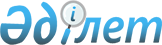 Об утверждении бюджета Восходского сельского округа Акжарского района на 2023-2025 годыРешение Акжарского районного маслихата Северо-Казахстанской области от 28 декабря 2022 года № 29-4.
      Сноска. Вводится в действие с 01.01.2023 в соответствии с пунктом 7 настоящего решения.
      В соответствии со статьями 9-1, 75 Бюджетного кодекса Республики Казахстан, статьей 6 Закона Республики Казахстан "О местном государственном управлении и самоуправлении в Республике Казахстан" Акжарский районный маслихат Северо-Казахстанской области РЕШИЛ:
      1. Утвердить бюджет Восходского сельского округа Акжарского района 2023-2025 годы согласно приложениям 1, 2 к настоящему решению соответственно на 2023 год в следующих объемах:
      1) доходы – 138283,2 тысяч тенге:
      налоговые поступления – 8864,8 тысяч тенге;
      неналоговые поступления – 17,2 тысяч тенге;
      поступления от продажи основного капитала – 1052 тысяч тенге;
      поступления трансфертов – 128349,2 тысяч тенге;
      2) затраты – 140492,8 тысяч тенге;
      3) чистое бюджетное кредитование – 0 тенге:
      бюджетные кредиты – 0 тенге;
      погашение бюджетных кредитов – 0 тенге;
      4) сальдо по операциям с финансовыми активами – 0 тенге:
      приобретение финансовых активов – 0 тенге;
      поступления от продажи финансовых активов государства – 0 тенге;
      5) дефицит (профицит) бюджета – -2209,6 тысяч тенге;
      6) финансирование дефицита (использование профицита) бюджета – 2209,6 тысяч тенге:
      поступление займов – 0 тенге;
      погашение займов – 0 тенге;
      используемые остатки бюджетных средств – 2209,6 тысяч тенге.
      Сноска. Пункт 1 в редакции решения Акжарского районного маслихата Северо-Казахстанской области от 02.05.2023 № 3-4 (вводится в действие с 01.01.2023); от 11.08.2023 № 8-4 (вводится в действие с 01.01.2023) ; от 06.12.2023 № 12-4 (вводится в действие с 01.01.2023).


      2. Установить, что доходы бюджета сельского округа на 2023 год формируются в соответствии с Бюджетным Кодексом Республики Казахстан за счет следующих налоговых поступлений:
      1) индивидуальный подоходный налог по доходам, подлежащим обложению самостоятельно физическими лицами, у которых на территории села расположено заявленное при постановке на регистрационный учет в органе государственных доходов:
      место нахождения – для индивидуального предпринимателя, частного нотариуса, частного судебного исполнителя, адвоката, профессионального медиатора;
      место жительства – для остальных физических лиц;
      2) налог на имущество физических лиц по объектам обложения данным налогом, находящимся на территории сельского округа;
      3) земельный налог на земли населенных пунктов с физических и юридических лиц по земельным участкам, находящимся на территории села;
      3-1) единый земельный налог;
      4) налог на транспортные средства:
      с физических лиц, место жительства которых находится на территории села;
      с юридических лиц, место нахождения которых, указываемое в их учредительных документах, располагается на территории села;
      4-1) плата за пользование земельными участками;
      5) плата за размещение наружной (визуальной) рекламы:
      на открытом пространстве за пределами помещений в селе;
      в полосе отвода автомобильных дорог общего пользования, проходящих через территории сельского округа;
      на открытом пространстве за пределами помещений вне населенных пунктов и вне полосы отвода автомобильных дорог общего пользования.
      3. Установить, что доходы бюджета сельского округа на 2023 год формируются за счет следующих неналоговых поступлений:
      1) штрафы, налагаемые акимами сельских округов за административные правонарушения;
      2) добровольные сборы физических и юридических лиц;
      3) доходы от коммунальной собственности сельского округа (коммунальной собственности местного самоуправления):
      поступления части чистого дохода коммунальных государственных предприятий, созданных по решению аппарата акима сельского округа;
      доходы на доли участия в юридических лицах, находящиеся в коммунальной собственности сельского округа (коммунальной собственности местного самоуправления);
      доходы от аренды имущества коммунальной собственности сельского округа (коммунальной собственности местного самоуправления);
      другие доходы от коммунальной собственности сельского округа (коммунальной собственности местного самоуправления);
      4) другие неналоговые поступления в бюджет сельского округа.
      4. Поступлениями в бюджет сельского округа от продажи основного капитала являются:
      1) деньги от продажи государственного имущества, закрепленного за государственными учреждениями, финансируемыми из бюджета сельского округа;
      2) поступления от продажи земельных участков, за исключением поступлений от продажи земельных участков сельскохозяйственного назначения;
      3) плата за продажу права аренды земельных участков.
      5. Поступлениями трансфертов в бюджет сельского округа являются трансферты из районного бюджета.
      6. Учесть, что в бюджете сельского округа на 2023 год предусмотрен объем субвенции, передаваемой из районного бюджета в бюджет округа в сумме 41549 тысяч тенге.
      6-1. Предусмотреть расходы бюджета сельского округа за счет свободных остатков бюджетных средств, сложившихся на начало финансового года и возврата целевых трансфертов областного и районного бюджетов, неиспользованных (недоиспользованных) в 2022 году, согласно приложению 4 к настоящему решению.
      Распределение сумм свободных остатков бюджетных средств, сложившихся на начало финансового года и возврат целевых трансфертов из районного бюджета, областного бюджета, неиспользованных (недоиспользованных) в 2022 году, определяется решением акима Восходского сельского округа Акжарского района Северо-Казахстанской области "О реализации решения Акжарского районного маслихата "Об утверждении бюджета Восходского сельского округа Акжарского района на 2023-2025 годы.
      Сноска. Решение дополнено пунктом 6-1 в соответствии с решением Акжарского районного маслихата Северо-Казахстанской области от 02.05.2023 № 3-4 (вводится в действие с 01.01.2023).


      7. Настоящее решение вводится в действие с 1 января 2023 года. Бюджет Восходского сельского округа Акжарского района на 2023 год
      Сноска. Приложение 1 в редакции решения Акжарского районного маслихата Северо-Казахстанской области от 02.05.2023 № 3-4 (вводится в действие с 01.01.2023); от 11.08.2023 № 8-4 (вводится в действие с 01.01.2023); от 06.12.2023 № 12-4 (вводится в действие с 01.01.2023). Бюджет Восходского сельского округа Акжарского района на 2024 год Бюджет Восходского сельского округа Акжарского района на 2025 год Распределение сумм свободных остатков бюджетных средств на 2023 год, сложившихся на начало финансового года и возврата целевых трансфертов районного областного бюджетов, неиспользованных (недоиспользованных) в 2022 году
      Сноска. Решение дополнено приложением 4 в соответствии с решением Акжарского районного маслихата Северо-Казахстанской области от 02.05.2023 № 3-4 (вводится в действие с 01.01.2023).
					© 2012. РГП на ПХВ «Институт законодательства и правовой информации Республики Казахстан» Министерства юстиции Республики Казахстан
				
      Секретарь Акжарского районного маслихата 

А.Хоршат
Приложение 1к решению Акжарскогорайонного маслихатаСеверо-Казахстанской областиот 28 декабря 2022 года № 29-4
Категория
Класс
Подкласс
Наименование
Сумма 
тысяч тенге
I. Доходы
138283,2
1
Налоговые поступления
8864,8
01
Подоходный налог
1480,4
2
Индивиндуальный подоходный налог
1480,4
04
Налоги на собственность 
7384,4
1
Налоги на имущество
35,3
3
Земельный налог
146,4
4
Hалог на транспортные средства
1974,7
5
Единый земельный налог
5228
2
Прочие неналоговые поступления
17,2
01
Прочие неналоговые поступления
17,2
9
Другие неналоговые поступления в местный бюджет, за исключением поступлений в Фонд поддержки инфраструктуры образования
17,2
3
Поступление от продажи основного капитала
1052
03
Продажи земли и нематериальных активов
1052
1
Продажи земли
1052
4
Поступления трансфертов
128349,2
02
Трансферты из вышестоящих органов государственного управления
128349,2
3
Трансферты из районного (города областного значения) бюджета
128349,2
Наименование
Наименование
Наименование
Наименование
Сумма
тысяч тенге
Функциональная группа
Функциональная группа
Функциональная группа
Функциональная группа
Сумма
тысяч тенге
Администратор бюджетной программы
Администратор бюджетной программы
Администратор бюджетной программы
Сумма
тысяч тенге
Программа
Программа
Сумма
тысяч тенге
II. Затраты
140492,8
01
Государственные услуги общего характера
110936,1
124
Аппарат акима города районного значения, села, поселка, сельского округа
110936,1
001
Услуги по обеспечению деятельности акима города районного значения, села, поселка, сельского округа
23412,9
022
 "Капитальные расходы государственного органа"
723
032
"Капитальные расходы подведомственных государственных
учреждении и организации"
86800,2
07
Жилищно-коммунальное хозяйство
2658,1
124
Аппарат акима города районного значения, села, поселка, сельского округа
2658,1
014
Организация водоснабжения населенных пунктов
2369,1
008
Освещение улиц в населенных пунктах
289,0
08
Культура, спорт, туризм и информационное пространство
15448,4
124
Аппарат акима города районного значения, села, поселка, сельского округа
15448,4
006
Поддержка культурно-досуговой работы на местном уровне
15448,4
13
Прочие
11450
124
Аппарат акима города районного значения, села, поселка, сельского округа
11450
040
Реализация мероприятий для решения вопросов обустройства населенных пунктов в реализацию мер по содействию экономическому развитию регионов в рамках Государственной программы развития регионов до 2025 года
11450
15
Трансферты
0,2
124
Аппарат акима города районного значения, села, поселка, сельского округа
0,2
048
Возврат неиспользованных (недоиспользованных)целевых трансфертов
0,2
III. Чистое бюджетное кредитование
0
IV. Сальдо по операциям с финансовыми активами
0
Приобретение финансовых активов
0
Поступление от продажи финансовых активов государства
0
V. Дефицит (Профицит) бюджета
-2209,6
VI. Финансирование дефицита (использование профицита ) бюджета 
2209,6
8
Используемые остатки бюджетных средств
2209,6
01
Остатки бюджетных средств
2209,6
1
Свободные остатки бюджетных средств
2209,6Приложение 2к решению Акжарскогорайонного маслихатаСеверо-Казахстанской областиот 28 декабря 2022 года № 29-4
Категория
Класс
Подкласс
Наименование
Сумма тысяч тенге
I. Доходы
40968
1
Налоговые поступления
6786
04
Налоги на собственность
6786
1
Hалоги на имущество
206
3
Земельный налог
174
4
Hалог на транспортные средства
1411
5
Единный земельный налог
4995
2
Неналоговые поступления
2
01
Доходы от государственной собственности
2
5
Доходы от аренды имущества, находящегося в коммунальной собственности
2
3
Поступления от продажи основного капитала
3678
03
Продажа земли и нематериальных активов
3678
1
Продажа земли
3678
4
Поступления трансфертов
30502
02
Трансферты из вышестоящих органов государственного управления
30502
3
Трансферты из районного (города областного значения) бюджета
30502
Наименование
Наименование
Наименование
Наименование
Сумма тысяч тенге
Функциональная группа
Функциональная группа
Функциональная группа
Функциональная группа
Сумма тысяч тенге
Администратор бюджетной программы
Администратор бюджетной программы
Администратор бюджетной программы
Сумма тысяч тенге
Программа
Программа
Сумма тысяч тенге
II. Затраты
40968
01
Государственные услуги общего характера
22300
124
Аппарат акима города районного значения, села, поселка, сельского округа
22300
001
Услуги по обеспечению деятельности акима города районного значения, села, поселка, сельского округа
22300
07
Жилищно-коммунальное хозяйство
1823
124
Аппарат акима города районного значения, села, поселка, сельского округа
1823
014
Организация водоснабжения населенных пунктов
890
008
Освещение улиц в населенных пунктах
590
009
Обеспечение санитарии населенных пунктов
228
011
Благоустройство и озеленение населенных пунктов
115
08
Культура, спорт, туризм и информационное пространство
16845
124
Аппарат акима города районного значения, села, поселка, сельского округа
16845
006
Поддержка культурно-досуговой работы на местном уровне
16845
III. Чистое бюджетное кредитование
0
IV. Сальдо по операциям с финансовыми активами
0
Приобретение финансовых активов
0
Поступление от продажи финансовых активов государства
0
V. Дефицит (Профицит) бюджета
0
VI. Финансирование дефицита (использование профицита ) бюджета 
0
8
Используемые остатки бюджетных средств
0
01
Остатки бюджетных средств
0
1
Свободные остатки бюджетных средств
0Приложение 3к решению Акжарскогорайонного маслихатаСеверо-Казахстанской областиот 28 декабря 2022 года № 29-4
Категория
Класс
Подкласс
Наименование
Сумма тысяч тенге
I. Доходы
41909
1
Налоговые поступления
6786
04
Налоги на собственность
6786
1
Hалоги на имущество
206
3
Земельный налог
174
4
Hалог на транспортные средства
1411
5
Единный земельный налог
4995
2
Неналоговые поступления
2
01
Доходы от государственной собственности
2
5
Доходы от аренды имущества, находящегося в коммунальной собственности
2
3
Поступления от продажи основного капитала
3678
03
Продажа земли и нематериальных активов
3678
1
Продажа земли
3678
4
Поступления трансфертов
31443
02
Трансферты из вышестоящих органов государственного управления
31443
3
Трансферты из районного (города областного значения) бюджета
31443
Наименование
Наименование
Наименование
Наименование
Сумма тысяч тенге
Функциональная группа
Функциональная группа
Функциональная группа
Функциональная группа
Сумма тысяч тенге
Администратор бюджетной программы
Администратор бюджетной программы
Администратор бюджетной программы
Сумма тысяч тенге
Программа
Программа
Сумма тысяч тенге
II. Затраты
41909
01
Государственные услуги общего характера
22500
124
Аппарат акима города районного значения, села, поселка, сельского округа
22500
001
Услуги по обеспечению деятельности акима города районного значения, села, поселка, сельского округа
22500
07
Жилищно-коммунальное хозяйство
1950
124
Аппарат акима города районного значения, села, поселка, сельского округа
1950
014
Организация водоснабжения населенных пунктов
952
008
Освещение улиц в населенных пунктах
631
009
Обеспечение санитарии населенных пунктов
244
011
Благоустройство и озеленение населенных пунктов
123
08
Культура, спорт, туризм и информационное пространство
17459
124
Аппарат акима города районного значения, села, поселка, сельского округа
17459
006
Поддержка культурно-досуговой работы на местном уровне
17459
III. Чистое бюджетное кредитование
0
IV. Сальдо по операциям с финансовыми активами
0
Приобретение финансовых активов
0
Поступление от продажи финансовых активов государства
0
V. Дефицит (Профицит) бюджета
0
VI. Финансирование дефицита (использование профицита ) бюджета 
0
8
Используемые остатки бюджетных средств
0
01
Остатки бюджетных средств
0
1
Свободные остатки бюджетных средств
0Приложение 4к решению Акжарскогорайонного маслихатаСеверо-Казахстанской областиот 28 декабря 2022 года № 29-4
Категория
Класс
Подкласс
Наименование
Сумма
тысяч тенге
8
Используемые остатки бюджетных средств
2209,6
01
Остатки бюджетных средств
2209,6
1
Свободные остатки бюджетных средств
2209,6
Наименование
Наименование
Наименование
Наименование
Сумма 
тысяч тенге
Функциональная группа
Функциональная группа
Функциональная группа
Функциональная группа
Сумма 
тысяч тенге
Администратор бюджетной программы
Администратор бюджетной программы
Администратор бюджетной программы
Сумма 
тысяч тенге
Программа
Программа
Сумма 
тысяч тенге
II. Затраты
2209,6 
01
Государственные услуги общего характера
800
124
Аппарат акима города районного значения, села, поселка, сельского округа
800
022
"Капитальные расходы государственного органа"
800
13
Прочее
1409,4
124
Аппарат акима города районного значения, села, поселка, сельского округа
1409 ,4
040
Реализация мероприятий для решения вопросов обустройства населенных пунктов в реализацию мер по содействию экономическому развитию регионов в рамках Государственной программы развития регионов до 2025 года
1409,4
15
Трансферты
0,2
124
Аппарат акима города районного значения, села, поселка, сельского округа
0,2
048
Возврат неиспользованных (недоиспользованных) целевых трансфертов
0,2